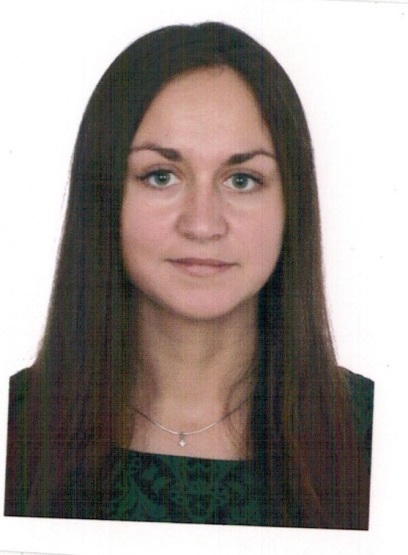              Информационная карта участника               профессионального конкурса         «Учитель года города Красноярска»Назарова                        (фамилия)        Эльмира Ибрагимовна                     (имя, отчество)                   │                   г. Красноярск				              (муниципальное образование)Правильность сведений, представленных в информационной карте, подтверждаю._______________                                                                    Э.И. Назарова   (подпись)Дата1. Общие сведения1. Общие сведенияМуниципальное образование           г.КрасноярскДата рождения (день, месяц, год)    26.08.87Место рождения                      Город КрасноярскАдреса информационно-               телекоммуникационной сети Интернет  (сайт, блог и т.д.), где можно      познакомиться с участником и        публикуемыми им материалами         http://www.proshkolu.ru/user/Naza-ehlya/2. Работа2. РаботаМесто работы (наименование          образовательного учреждения в       соответствии с Уставом)             Муниципальное автономное образовательное учреждение «Общеобразовательное учреждение гимназия №15»Занимаемая должность                Учитель географииПреподаваемые предметы              География, природоведение, природа и экология Красноярского края, экономикаКлассное руководство в настоящее    время, в каком классе               5 ДОбщий трудовой и педагогический стаж(полных лет на момент заполнения    анкеты)                             5 летКвалификационная категория          1аяПочетные звания и награды           (наименования и даты получения)     нетПослужной список (места и сроки     работы за последние 10 лет) -Преподавательская деятельность по   совместительству (место работы и    занимаемая должность)               нет3. Образование3. ОбразованиеНазвание и год окончания учреждения высшего профессионального           образования                         Красноярский государственный педагогический университет имени Виктора Петровича Астафьева, 2009Специальность, квалификация по      диплому                             Учитель географииДополнительное профессиональное     образование за последние три года   (наименования образовательных       программ, модулей, стажировок и     т.п., места и сроки их получения)   2012 год:Преподавание предметов ЕНЦ в условиях реализации БУП-2004. Вар.модули: Использование Интернет и ЦОР в изучении предмета(химии, биологии, географии).Создание учебных цифровых коллекций(видеофрагментов и иллюстраций) по естественно-научному предмету.2014:ФГОС: Содержание и технологии школьного географического образования в условиях реализации ФГОС.Знание иностранных языков (уровень  владения)                           Английский язык (базовый уровень)Ученая степень                      Магистерская, являюсь аспирантом кафедры физической географии и геоэкологии Красноярского государственного педагогического университета имени Виктора Петровича АстафьеваНазвание диссертационной работы     (работ)                             «Геолого- геоморфологическая  характеристика г. Красноярска и его окрестностей в связи с строительством»Основные публикации (в том числе    брошюры, книги)                     статья по теме «Физико-географические условия Средней Сибири и аспекты ее заселения » в сборник «География и геоэкология на службе науки и инновационного образования» 4. Краткое описание инновационного педагогического опыта4. Краткое описание инновационного педагогического опытаТема инновационного педагогического опыта (далее – ИПО)                 Развитие познавательных, исследовательских и творческих способностей учащихся на основе использования современных образовательных технологий, индивидуальной работы по обучению одаренных детей.Источник изменений (противоречия,   новые средства обучения, новые      условия образовательной             деятельности, др.)                  Недостаточно высокий уровень эффективности традиционных образовательных технологий при изучении географии в современном информационном пространстве. Противоречие между увеличивающимся объемом информации и старыми способами её обработки и усвоения. Необходимость включения новых средств обучения для формирования предметных компетенций. Отсутствие достаточных знаний об особенностях проявления детской одаренности, видовом ее разнообразии.Идея изменений (в чем сущность ИПО) Идея изменений в обучении  новым способам работы с информацией, которые можно использовать при обучении географии. Формирование содержания образования  и комплекса методик с опорой на интеграционные процессы в науке и культуре, в том числе  информационно-коммуникационные технологии. Использование ИКТ для систематизации знаний и умений. Использование методики развивающего, проблемного обучения. Работа по обучению одарённых детей.Концептуальные основания изменений  Концепция изменений включает использование традиционных и современных педагогических технологий для повышения эффективности процесса обучения. Организация поисково-исследовательской деятельности на уроке и во внеурочной деятельности при открытии нового знания с использованием базовых межпредметных моделей деятельности.Результат изменений                 Повышение познавательной активности учащихся в урочной и внеурочной деятельности.Развитие проектной и исследовательской деятельности.Формы и места предъявления          результатов                         Результаты использую в моей кандидатской работе.5. Общественная деятельность5. Общественная деятельностьУчастие в общественных организациях (наименование, направление          деятельности и дата вступления)     -Участие в деятельности управляющего (школьного) совета                  -Участие в разработке и реализации   муниципальных, региональных,        федеральных, международных программ и проектов (с указанием статуса     участия)                            -9. Профессиональные ценности9. Профессиональные ценностиПедагогическое кредо участника      “Хочешь научить ребенка- начни с себя”Почему нравится работать в школе    Эта работа позволяет мне реализовать мои творческие способности, дает мне непрерывное общение. Работая в школе учитель не может не развиваться. Это меня радует.Профессиональные и личностные       ценности, наиболее близкие Вам      Честность, доброта, искренность, ответственность.В чем, по Вашему мнению, состоит    основная миссия победителя конкурса «Учитель года города Красноярска»   Выявить наиболее активного, интересного учителя.10. Дополнительные сведения об участнике, не отраженные в предыдущихразделах (не более 500 слов)10. Дополнительные сведения об участнике, не отраженные в предыдущихразделах (не более 500 слов)Я активный, целеустремленный человек. Люблю работать с детьми. Веду активный образ жизни. У меня много друзей и приятелей. Стараюсь постоянно развиваться. Обучаюсь в аспирантуре. Я активный, целеустремленный человек. Люблю работать с детьми. Веду активный образ жизни. У меня много друзей и приятелей. Стараюсь постоянно развиваться. Обучаюсь в аспирантуре. 